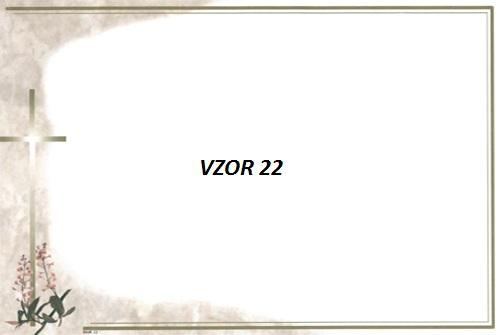 P.č.Meno a priezviskoČíslo domuDátum úmrtiaVek1.Ján Borzecký18.1.2014772.Ján DžurňákTOPOREC03.05.2014533.Anna FedorkováTOPOREC31.05.2014824.Zuzana KovalčíkováTOPOREC23.06.2014815. Gabriela Pompová - LiptákováTOPOREC03.07.2014536.Jozef PompaTOPOREC02.09.2014347.Zuzana TomkováTOPOREC26.09.2014828.Mária Pompová /Mrena/TOPOREC28.09.2014769Anna NedorostkováTOPOREC29.09.20147410.Ondrej Dragošek /včelár/TOPOREC17.10.201486